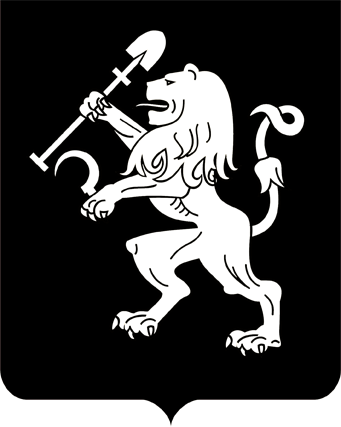 АДМИНИСТРАЦИЯ ГОРОДА КРАСНОЯРСКАПОСТАНОВЛЕНИЕО предоставлении ООО СЗ «Преображенский 7» разрешения на отклонение от предельных параметров разрешенного строительства, реконструкции объектов капитального строительстваВ соответствии с ч. 1, 6 ст. 40 Градостроительного кодекса             Российской Федерации, п. 6 ст. 7 Правил землепользования и застройки городского округа город Красноярск, утвержденных решением Красноярского городского Совета депутатов от 07.07.2015 № В-122, заключением о результатах публичных слушаний от 19.07.2021, рекомендацией комиссии по подготовке проекта Правил землепользования и застройки города Красноярска от 22.07.2021, руководствуясь ст. 41, 58, 59 Устава города Красноярска,ПОСТАНОВЛЯЮ:1. Предоставить обществу с ограниченной ответственностью Специализированный застройщик «Преображенский 7» (ИНН 2465324026, ОГРН 1192468018181) разрешение на отклонение от предельных параметров разрешенного строительства, реконструкции объектов капитального строительства в части отступа от красной линии до зданий, строений, сооружений при осуществлении строительства – без отступа (при нормативном не менее 6 м) на земельном участке с кадастровым номером 24:50:0400415:80, расположенном в зоне застройки многоэтажными жилыми домами (Ж-4) по адресу: Красноярский край,             г. Красноярск, Советский район, жилой район «Слобода Весны», с целью размещения конструкций подпорных стен с навесом для въезда                в подземную автостоянку в целях предотвращения попадания дождевых и талых вод в помещения здания, учитывая положительные результаты публичных слушаний, соблюдение требований технических регла-ментов.2. Настоящее постановление опубликовать в газете «Городские новости» и разместить на официальном сайте администрации города.Глава города                                                                                С.В. Еремин04.08.2021№ 573